GaTAPP Candidate Assurance Form – 2023 Cohort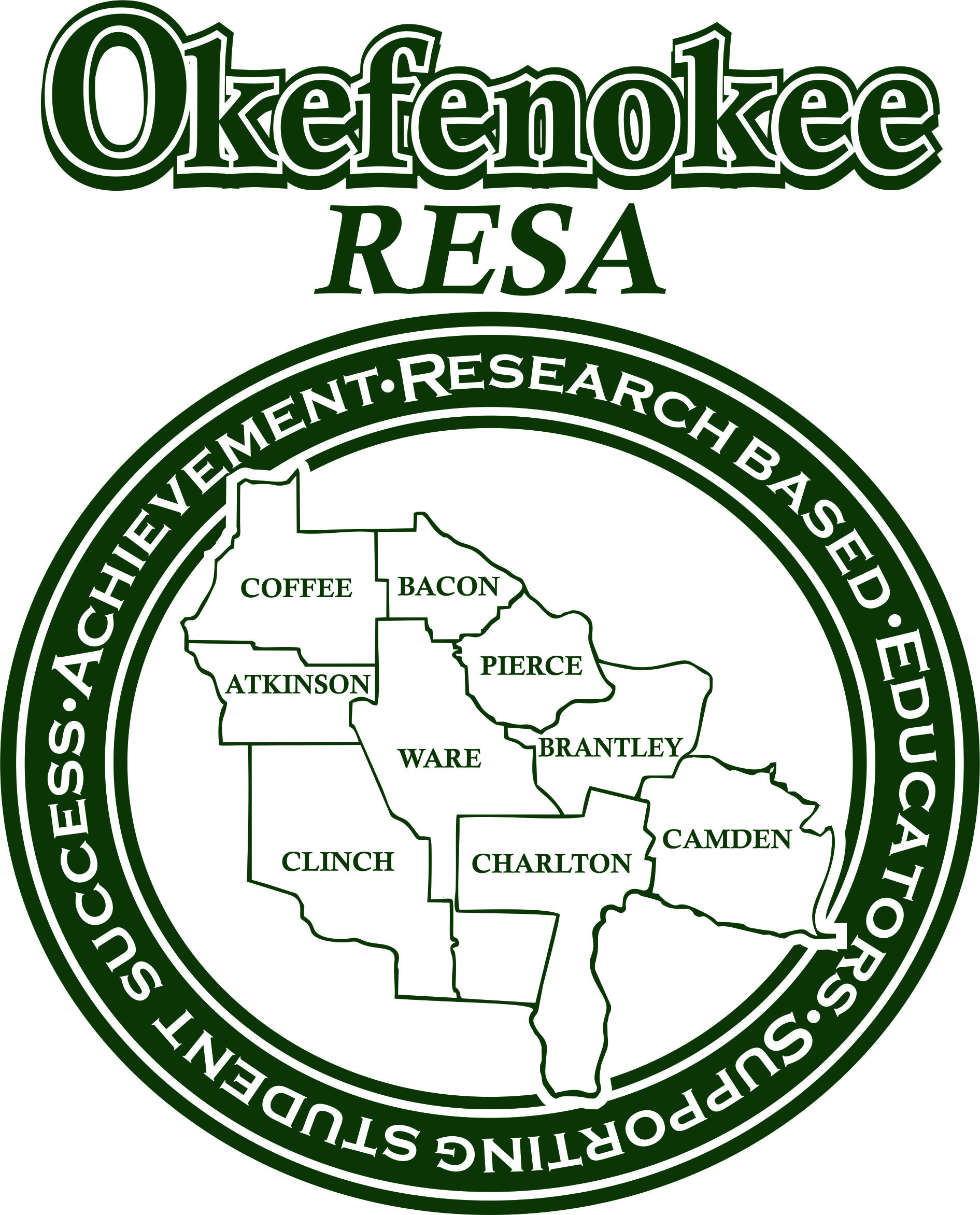       Candidate Legal Name: _________________________     Review each statement on the form carefully. You may not be required to complete all sections of the form. You must keep a copy of this form for your records.Section 1: Candidate Assurance Statements (All candidates must complete this section.)Read each statement carefully and initial next to each statement to indicate your agreement._____ I understand that GaTAPP is an 18 – 24 month program (depending on certification area). I understand that if I do not               complete the program in the timeframe I will be charged additional tuition._____ I understand that GaTAPP is a performance-based program. I understand that I must meet all program requirements in               order to complete the program._____ I understand that I may be required to repeat or take additional courses, at the request of my Supervisor, CST, or Program               Coordinator, if I am not demonstrating the knowledge, skills, and dispositions that I have been taught. I understand that               there may be an additional fee if I have to retake a course due to failure to demonstrate the knowledge, skills, and dispositions              taught in the course. _____ I understand that I must be employed as a teacher, for at least 50% of the day, in my area of certification, during my entire               program. If there is a change in my employment status, I will notify the Program Coordinator immediately._____ I understand that to continue in the program I must be teaching in a face-to-face setting and be directly responsible for               student learning (i.e., not a computer-based program or ISS)._____ I understand that my classes and certification responsibilities have priority over any extra-curricular activities, including               coaching. _____ I agree to limit my involvement in extra-curricular activities, including coaching, during my program. If there is a conflict               in dates between an extra-curricular activity, including coaching, and my certification program, I understand and agree               that my certification program takes priority. _____ I understand that part of the program requirements is the completion of a portfolio. This portfolio must be completed                successfully prior to program completion.     _____ I will submit, in writing, any changes to the personal information provided to Okefenokee RESA (name, home address,               home/cell phone number, email address) to the Program Coordinator._____ I understand that my enrollment in GaTAPP does not guarantee a renewal on my contract from the system._____ I understand that I am expected to be punctual, attentive, and an active participant during all GaTAPP classes._____ I understand that GaTAPP is a rigorous, teacher preparation program. It is replacing 2 years of college coursework. _____ I understand that Okefenokee RESA is expected to collect data regarding candidate dispositions, key assessments, formal and               informal classroom observations, which includes TKES, teacher growth percentiles, student growth percentiles, and I am               willing to share such data and willing to fill out surveys to help with the collection of such data. I will submit this evidence in a               timely manner. Section 2: Candidates that are enrolled in GaTAPP without having to pass the content GACE.  (Candidates that passed the content GACE prior to admission may skip this section.)Please read the statement carefully and initial next to each statement to show your agreement._____ I understand that I must pass the appropriate content-area GACE assessments prior to GaTAPP completion. _____ I understand that I must attempt the content GACE during my first semester in the program.Section 3: Professionalism (All candidates must complete this section.)Please read each statement carefully and initial next to each statement to show your agreement._____ I understand that educators are expected to act in a professional manner. This professionalism applies to interactions with               students, peers, instructors, and other educators with whom I have contact. _____ I agree to abide by the attendance policy of the Okefenokee RESA GaTAPP Program._____ I understand that as a professional educator in Georgia, I am bound to abide by the Georgia Code of Ethics for Educators and               act in an ethical manner._____ If at any time during my enrollment in GaTAPP, I have an ethical action brought against me, I will notify the GaTAPP               Program Coordinator immediately.Section 4: Tuition, Fees and Billing (All candidates must complete this section.) Please read the following information carefully and initial at the bottom to demonstrate your understanding.All certification areas except SpEd, Elementary Education, and SpEd General Curriculum/Elementary Ed:GaTAPP is designed as an 18 month program. The tuition for the GaTAPP program is $5200. Additional semester (or partial semester) after the initial 18 months: $500/semester.SpEd Candidates:GaTAPP is designed as an 18 month program. The tuition for the GaTAPP program is $5700. Additional semester (or partial semester) after the initial 18 months: $500/semesterElementary Education and SpEd General Curriculum/Elementary Ed. Candidates:GaTAPP is designed as a 2 year program for Elementary candidates. The tuition for this GaTAPP program is $6000. Additional semester (or partial semester) after the initial 2 years: $500/semesterProgram tuition includes the following:All coursework required on Program of Study Supervision by RESA SupervisorBooksMentor Fees*Note: Program tuition includes the cost of all required courses taken at Okefenokee RESA. If a candidate does not successfully complete the course or is required to re-take a course (due to failure to complete assignments/course) the candidate will be required to pay tuition to re-take that course. Initial GaTAPP tuition is billed to the employing school system. Each system sets its own policy for repayment. Contact your system HR person for more information on tuition repayment. If additional semesters are needed, the candidate will be billed for the tuition. All tuition must be paid before program completion.In addition to tuition, the following fees apply:Application Fee- $50 (non-refundable) – payable by check or money order to Okefenokee RESA Program Admission GACE assessment – per ETSContent Area GACE assessment(s) – per ETSGeorgia Educator Ethics (Test 360) GACE assessment – per ETSAll fees and GACE assessment costs are the responsibility of the candidate and are not included in the tuition._____I have read and understand the tuition, fees, and billing policies of the Okefenokee RESA GaTAPP program._____ I understand that if additional time is necessary to complete the requirements of the GaTAPP program, an additional fee of               $500 per semester (or partial semester) will be required.  _____I understand that if I withdraw or am dismissed from GaTAPP, I may be responsible for the repayment of tuition to my system. _____ I understand that if I withdraw or am dismissed from GaTAPP after the initial 18 month period (or 2 years for Elementary               candidates) I am still responsible for the additional tuition. I affirm that I have read and understand all of the information on this form. I agree to abide by the policies and regulations of the Okefenokee RESA GaTAPP Program.____________________________		__________________________		_______________                   Print Name				              Signature                          			                Date